Floodplain DevelopmentPermit ApplicationFor Proposed Development on State Owned or Operated PropertyMail or Fax Application to:	Oklahoma Water Resources BoardPlanning & Management Division				3800 N. Classen Boulevard				Oklahoma City, OK 73118				(405) 530-8800	Fax: (405) 530-8900The Oklahoma Floodplain Management Act is located in the Oklahoma Statues under 82 O.S., 2001, §1601-1620, as amended. The Oklahoma Water Resources Board (OWRB) serves as the coordinating state agency for the National Flood Insurance Program (NFIP).State Owned and/or Operated Property must comply with state requirement(s) prior to development in the floodplain. For further information please contact OWRB.Applicant: _____________________________________________________________________________________Address: _____________________________________________________________________________________Contact Person: ______________________________________________________________________Telephone Number: ___________________________________________________________________Project Number and Let Date (if applicable): ______________________________________________General Description of Proposed Development (legal description): ______________________________________________________________________________________________________________________________________________________________________________________________________________________________________________________________________________________________________________________________________________________________________________________________________________________________________________________________________________________________________________________________________________________________________________________________________________________________________________________________________________________________________________________________(i.e. building, bridges, roads, placement of structures, dredging, filling, raising/lowering of grade, channelization project, drilling, mining or excavating, paving, substantial improvement, utilities, material storage, other)Location of Proposed Development (please attach map(s) with this application – FEMA FIRMette or applicant supplied map) (circle location on map)County _________________________ Community Name _______________________FRIM Map Number and Effective Date______________________________________Flood Zone _______________________Latitude _________________________ Longitude _____________________________Name of tributary, creek, lake, or water body (attach floodplain map): ________________________________________________________________________________________________________________________________________________________________________________________________________________________Name of highway(s) and or road(s) ________________________________________________________________________________________________________________________________________________Provide lowest finished floor elevation(s) of the proposed structure or development (if applicable): ____________________________________________________________________________________________________________________________________________________________Provide lowest adjacent grade elevation: ___________________________________________Provide base flood elevation: _____________________________________________________Attach preliminary engineering/project report(s) for the proposed development. (provide summary) Attach hydrologic/hydraulic study(s) that address potential impacts to the floodplain from the proposed development. (upon request)Provide copies of any coordination notices with local community officials on the proposed development.Were alternative development locations outside the floodplain area considered?	□ YES □ NOIf YES, please detail locations and reasons why they were not pursued: ____________________________________________________________________________________________________________________________________________________________________________________________________________________________________________________________________________________________________________________________________________________________________________________________________________________________________________________________________________________All applicants are responsible for obtaining federal, state, and local permits for proposed development. The OWRB is not responsible for permits not obtained by applicants. I verify that the above information is true and accurate to the best of my knowledge and that the proposed development (if permitted) will be constructed in accordance with the Oklahoma Water Resources Board’s rules and regulations.Applicants Signature _______________________________Date________________________Applicants Name (print) and Title ______________________________________________________________________________Attested by: _______________________________________Date________________________Name (print) and Title __________________________________________________________Certified by: ___________________________________________________________________Registered Professional Engineer required to certify application for development permit for bridges and roads. See OAC 785:55-1-4(e).Name (print), Title, and Oklahoma P.E. Certification Number______________________________________________________________________________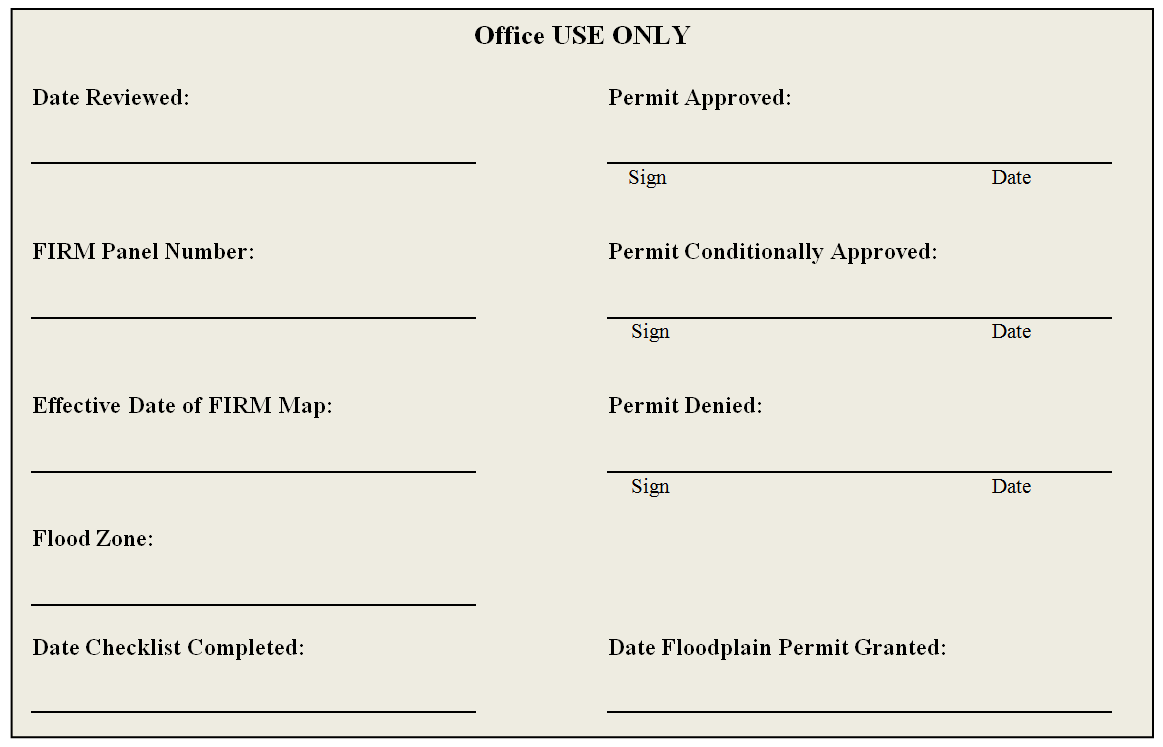 (SEAL) 